
PREFEITURA DE ARROIO DO PADRE                                                                                                              ESTADO DO RIO GRANDE DO SUL                                                                         GABINETE DO PREFEITO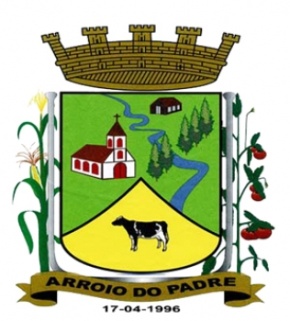 Lei 1.355, de 30 de Julho de 2013.                                             Institui o Plano Plurianual do Município de Arroio do Padre para o período 2014-2017.               O Prefeito Municipal de Arroio do Padre, Sr. Leonir Aldrighi Baschi, faz saber que a Câmara Municipal de Vereadores aprovou e eu sanciono e promulgo a seguinte Lei,  CAPÍTULO IDO PLANEJAMENTO GOVERNAMENTAL E DO PLANO PLURIANUALArt. 1° Esta Lei institui o Plano Plurianual – PPA do Município de Arroio do Padre para o período 2014-2017. Art. 2° O PPA é instrumento de planejamento governamental que define diretrizes, objetivos e metas com o propósito de viabilizar a implementação e a gestão das políticas públicas, convergir à dimensão estratégica da ação governamental, orientar a definição de prioridades e de auxiliar na promoção do desenvolvimento sustentável.Art. 3º O PPA tem como diretrizes:I - Valorização do cidadão-usuário como motivo de qualquer ação governamental;II - Participação da sociedade na escolha de prioridades, acompanhamento e avaliação dos resultados;III - Forte ênfase nas ações que envolvem o desenvolvimento humano;IV- A excelência na gestão.CAPÍTULO IIDA ESTRUTURA E ORGANIZAÇÃO DO PLANO Art. 4º O PPA reflete as políticas e organiza a atuação governamental por meio de Programas, classificados em duas espécies, os Temáticos e os de Gestão, Manutenção e Serviços ao Estado, assim definidos:I - Programa Temático: aquele que expressa à agenda de governo por meio de políticas públicas, orientando a ação governamental para a entrega de bens e serviços à sociedade; II - Programa de Gestão, Manutenção e Serviços ao Estado: aquele que reúne um conjunto de ações destinadas ao apoio, à gestão e à manutenção da atuação governamental. Art. 5º Os Programas Temáticos são compostos por objetivos, Indicadores e Valor Global.§1º O objetivo expressa o que deve ser feito, refletindo as situações a serem alteradas pela implementação de um conjunto de Iniciativas e tem como atributos:I - Órgão Responsável: é aquele cujas atribuições mais contribuem para a implementação do Objetivo;II - Meta: é uma medida do alcance do Objetivo, podendo ser de natureza quantitativa ou qualitativa; eIII - Iniciativa: declara as entregas de bens e serviços à sociedade, resultantes da coordenação de ações orçamentárias e de outras medidas de caráter não orçamentário.§2º O Indicador é um instrumento que permite identificar e aferir, periodicamente, aspectos relacionados a um Programa, auxiliando o seu monitoramento e avaliação.§3º O Valor Global indica uma estimativa dos recursos orçamentários necessários à consecução dos Objetivos, com as respectivas categorias econômicas.Art. 6º As codificações dos programas serão observadas nas leis de diretrizes orçamentárias, nas leis orçamentárias anuais e nos projetos que os modifiquem.Art. 7º Integram o PPA os seguintes anexos:I - Demonstrativo da previsão da receita para o período 2014/2017; eII - Demonstrativo dos programas de governo para o período 2014/2017.CAPÍTULO IIIDA INTEGRAÇÃO COM OS ORÇAMENTOSArt. 8º Os Programas constantes do PPA 2014-2017 estarão expressos nas leis de diretrizes orçamentárias, nas leis orçamentárias anuais e nas leis que as modifiquem.Parágrafo único: As ações orçamentárias de todos os programas serão discriminadas exclusivamente nas leis orçamentárias anuais. Art. 9º O Valor Global dos Programas, as metas e os enunciados dos Objetivos não constituem em limites à programação e à execução das despesas expressas nas leis orçamentárias e nas leis que as modifiquem.Parágrafo único: Os valores constantes nos anexos desta lei se constituem para base do planejamento inicial e possuem caráter apenas indicativo.Art. 10 Os projetos de lei de revisão do Plano Plurianual que incluam Programa Temático ou Objetivo deverão conter os respectivos atributos.Art. 11 O Poder Executivo, para compatibilizar as alterações promovidas pelas leis orçamentárias anuais e pelas leis que as modifiquem, fica autorizado a:I - alterar o Valor Global do Programa;II - incluir, excluir ou alterar iniciativas não orçamentárias; eParágrafo único: O Poder Executivo fica autorizado a incluir, excluir ou alterar as informações gerenciais e os seguintes atributos:I - Indicador;II - Valor de Referência;III - Metas;IV - Órgão Responsável; eV - Iniciativas sem financiamento orçamentário.CAPÍTULO IVDA AVALIAÇÃO E TRANSPARÊNCIA DO PLANOArt. 12 A lei de diretrizes orçamentárias definirá anualmente e para cada exercício a forma de avaliação dos resultados dos programas de governo, conforme prevê a Lei Complementar nº 101/2000, art.4º, I, “e”.Art. 13 O Município manterá atualizado o plano e o divulgará no Portal Transparência.Art. 14 Esta Lei entra em vigor na data de sua publicação.Arroio do Padre , 30 de julho  de 2013. Visto TécnicoLoutar Prieb                                                                                                                                                                          Secretário de Administração, Planejamento,                                                                                                                                    Finanças, Gestão e Tributos.___________________________Leonir Aldrighi Baschi                                                                                                                                                         Prefeito Municipal